План работы по теме недели «Повторение. Скоро лето.»
 (25.05.20 - 29.05.20) 
(материал, предоставлен родителям на электронную почту, подготовлен педагогом группы и учителем-дефектологом, а так же даны ссылки на интернет ресурсы)ПОНЕДЕЛЬНИК Что такое ЛЕТО? Мульт-песенка видео для детей. https://www.youtube.com/watch?v=d6va-t08FgA 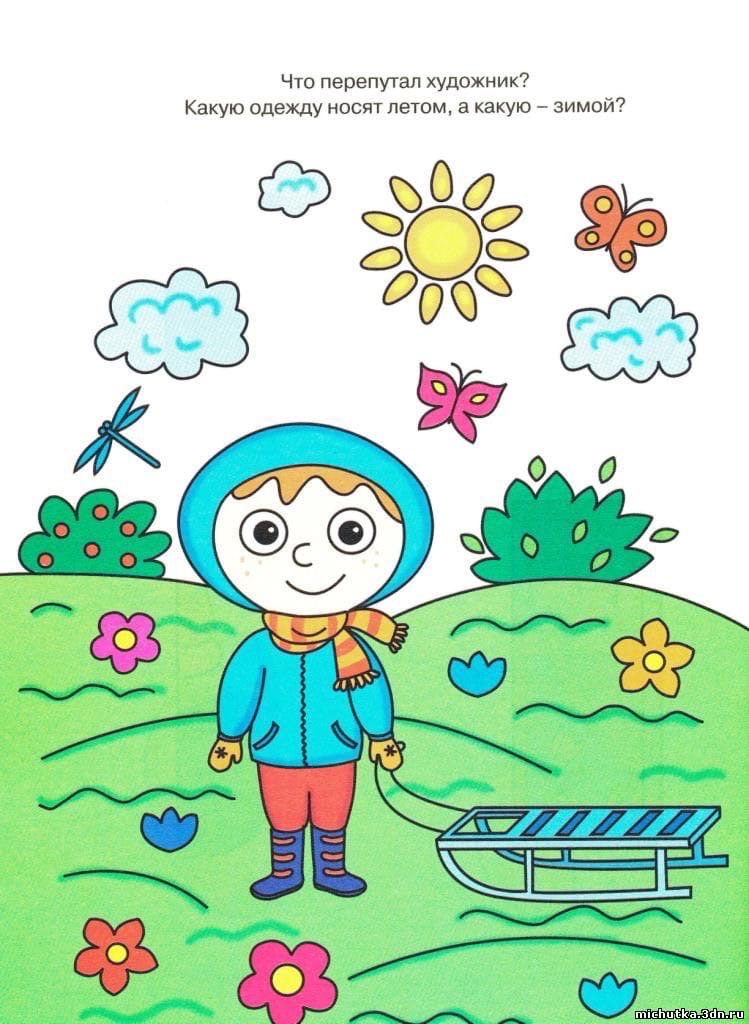 Помоги бабочкам долететь до цветов 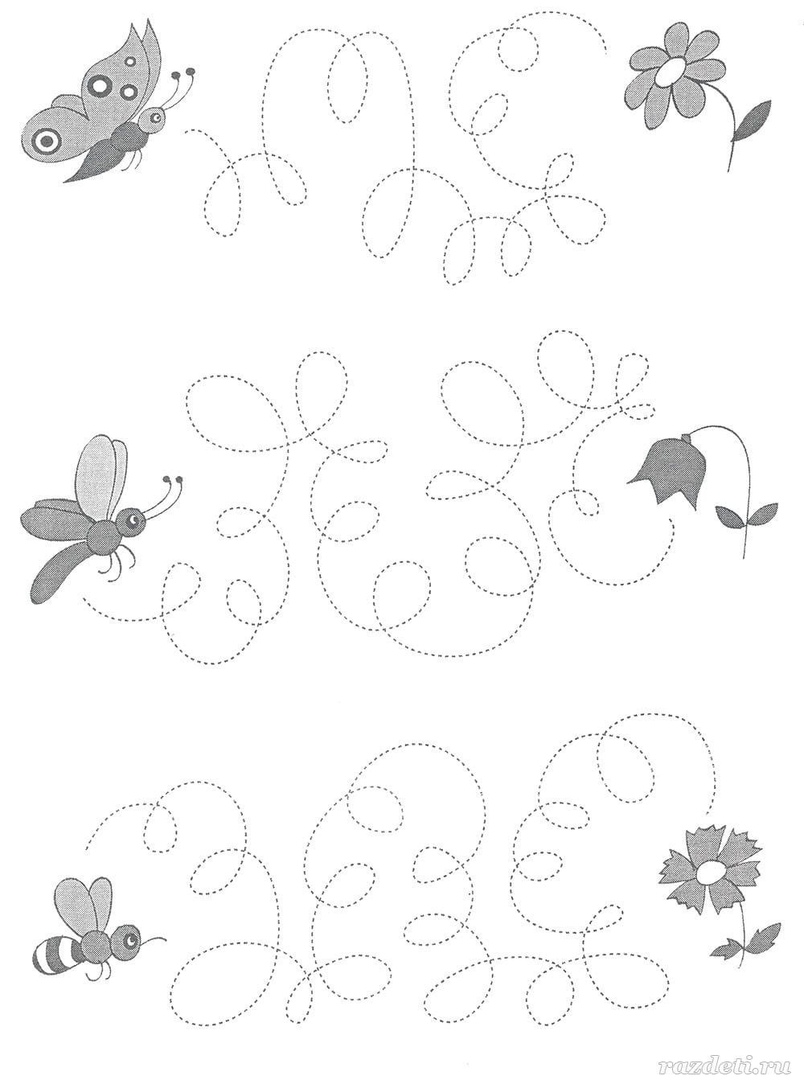 ВТОРНИК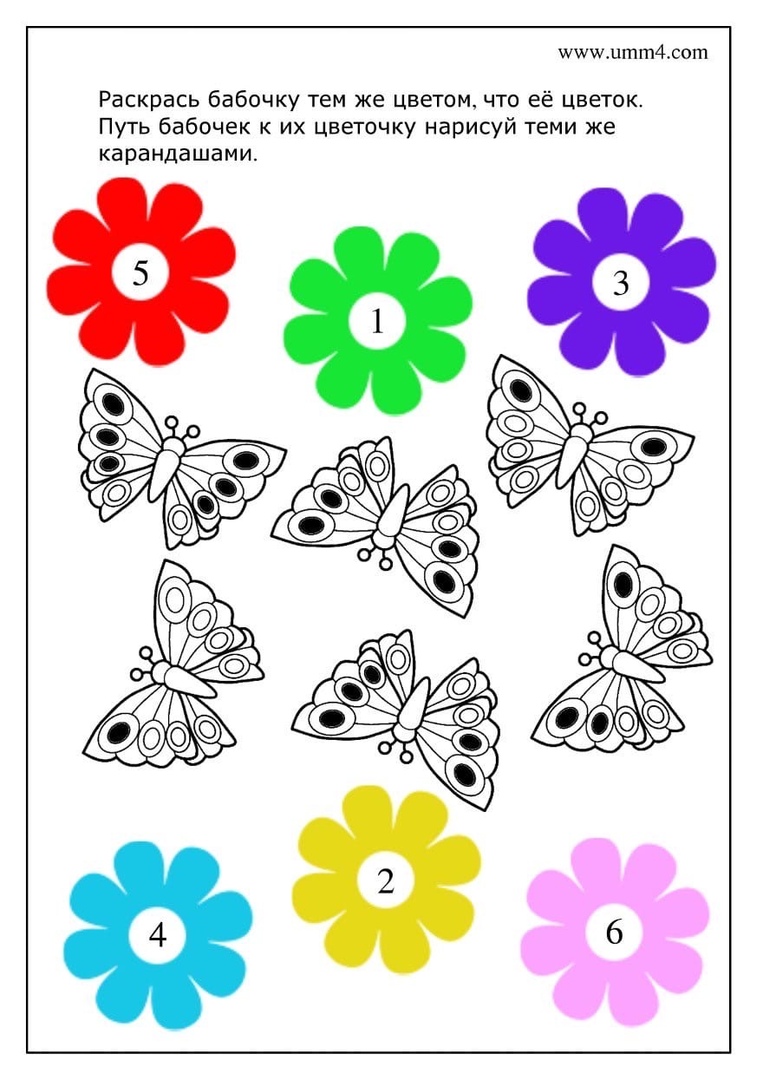 Отгадайте загадки про лето https://www.youtube.com/watch?v=L567I19susIhttps://www.youtube.com/watch?v=KQ81_HNv894Помоги ребятам полить цветы 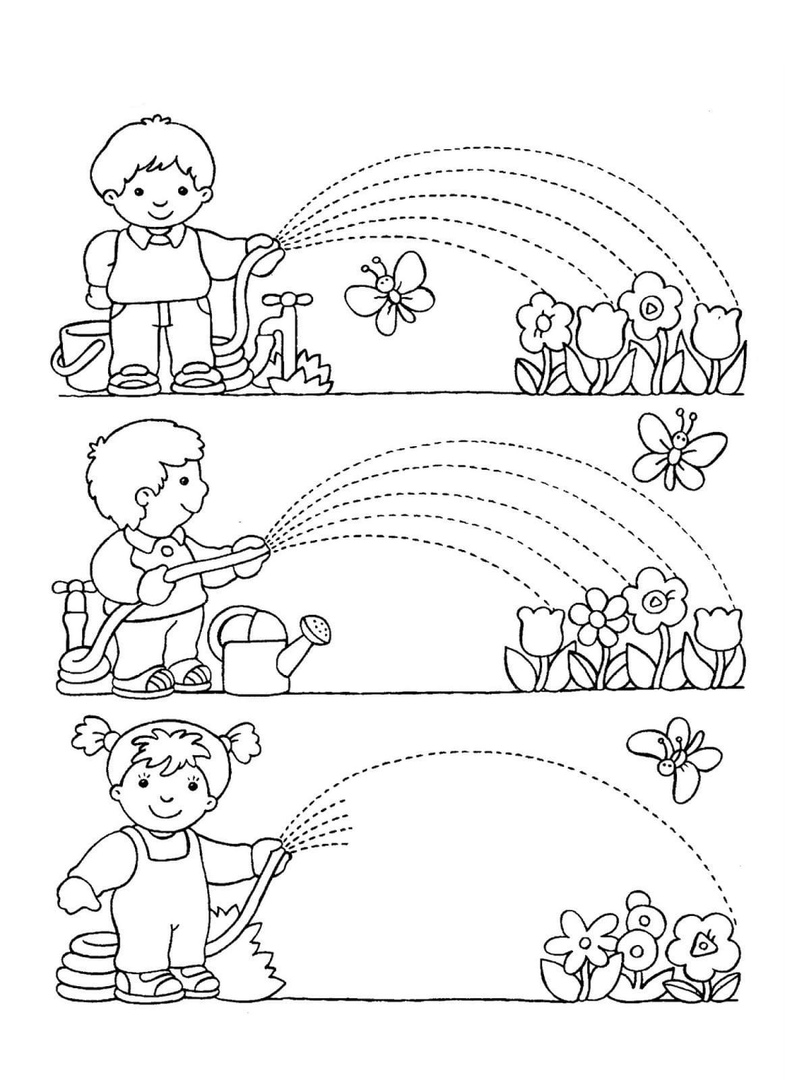 СРЕДАЗанятие в старшей группе «Рисуем лето»Цели:1. Средствами художественного слова показать детям, как прекрасна природа в летнее время года.2. Развивать у детей эмоциональное восприятие окружающего мира, формировать реалистические представления о природе.3. Учить отражать впечатления и наблюдения в художественно-творческой деятельности.4. Учить детей умению подбирать и отражать цветовую гамму, характерную для летнего сезона.5. Поощрять инициативу и самостоятельность детей в построении композиции работы и внесения дополнений в рисунок по теме работы.Ромашки из ватных палочек. Объемная аппликация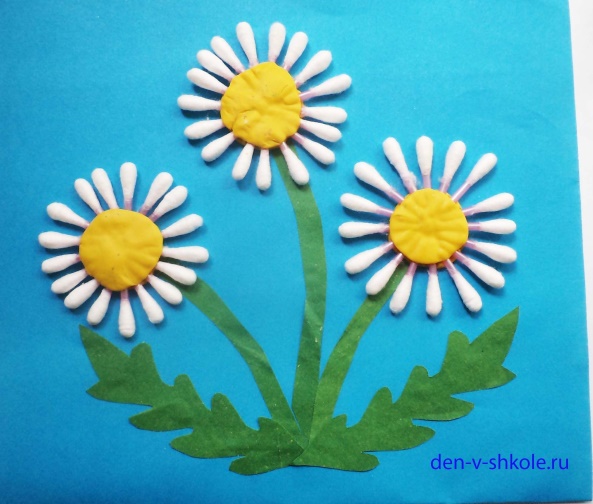 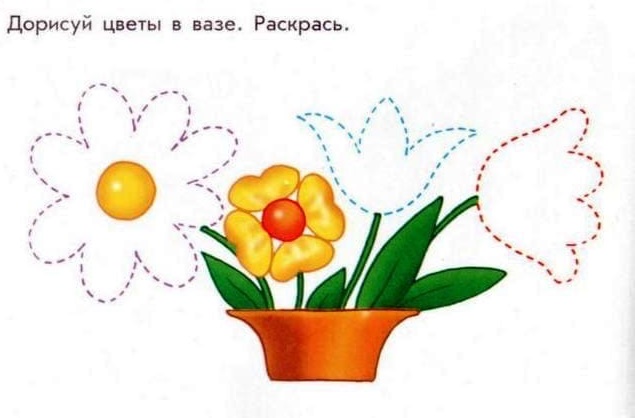 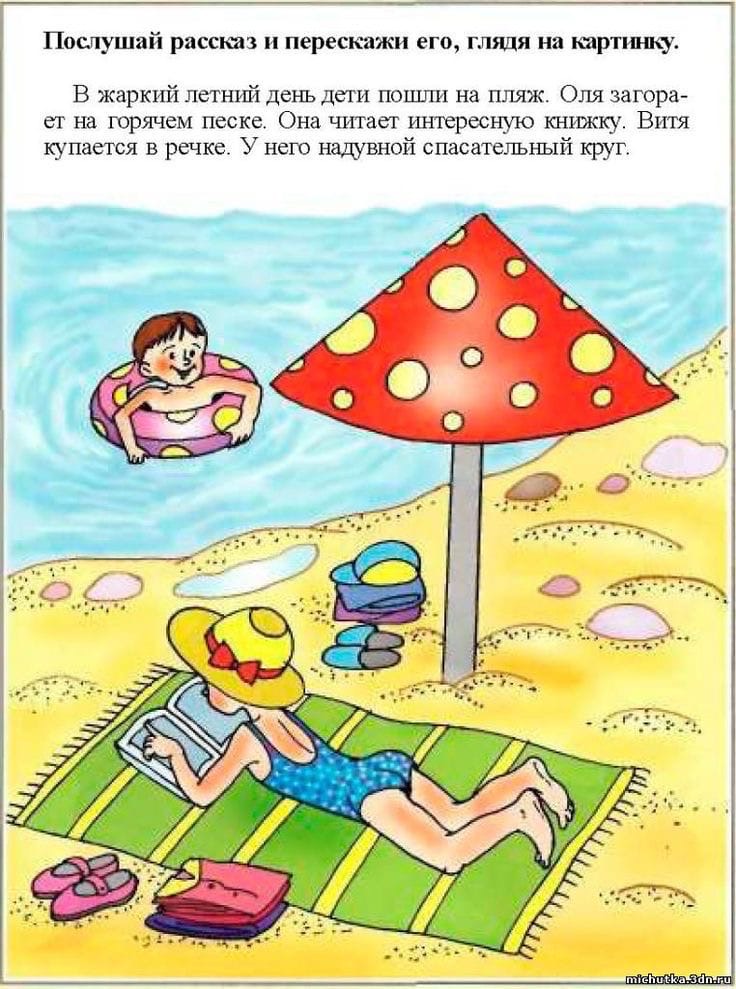 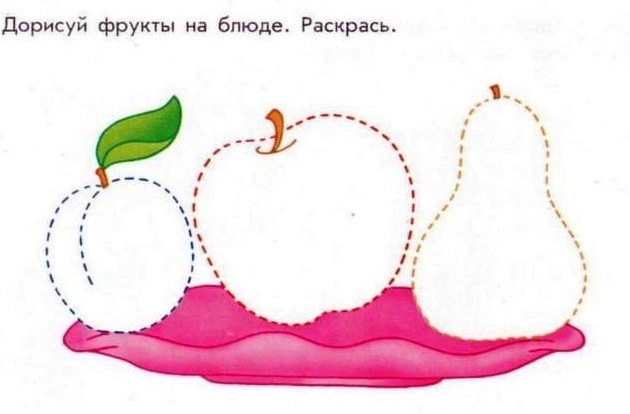 ЧЕТВЕРГ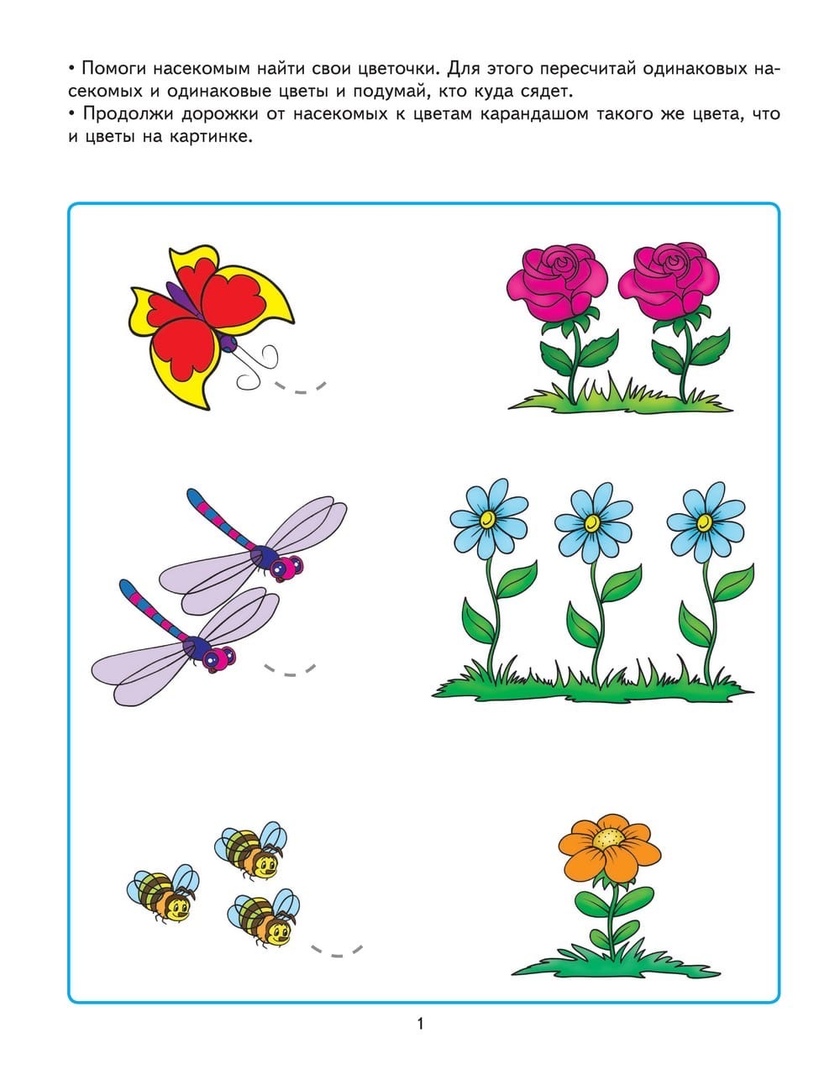 ПЯТНИЦА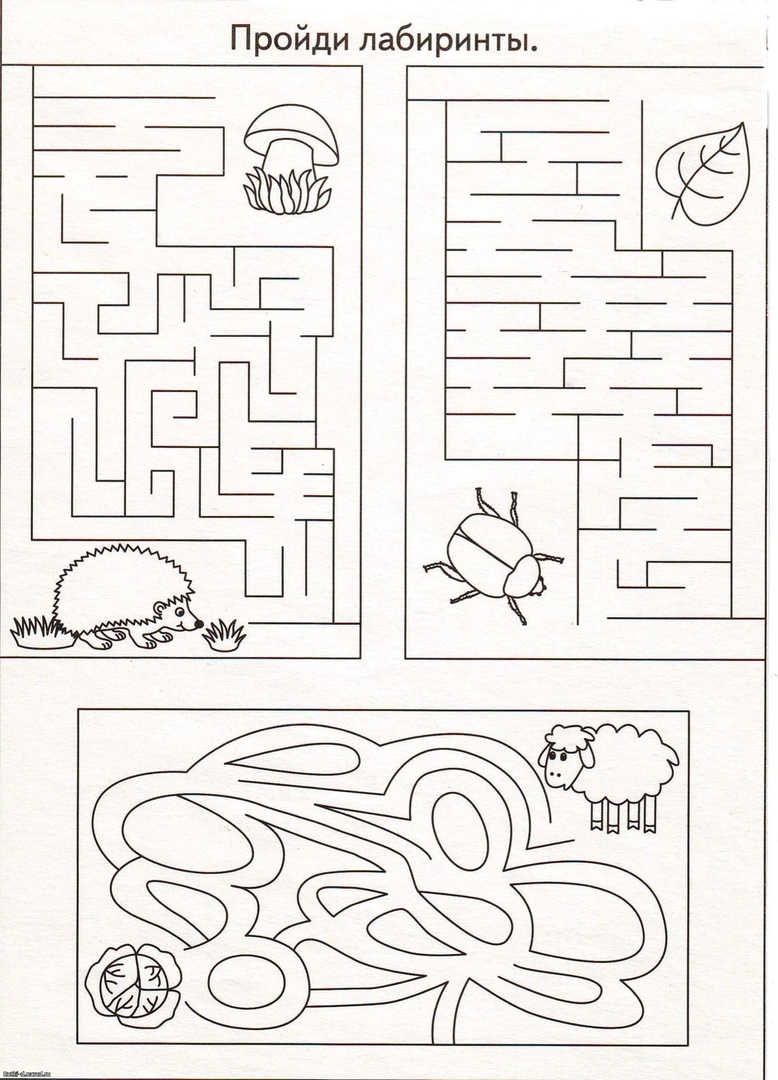 Обведи и раскрась картинку 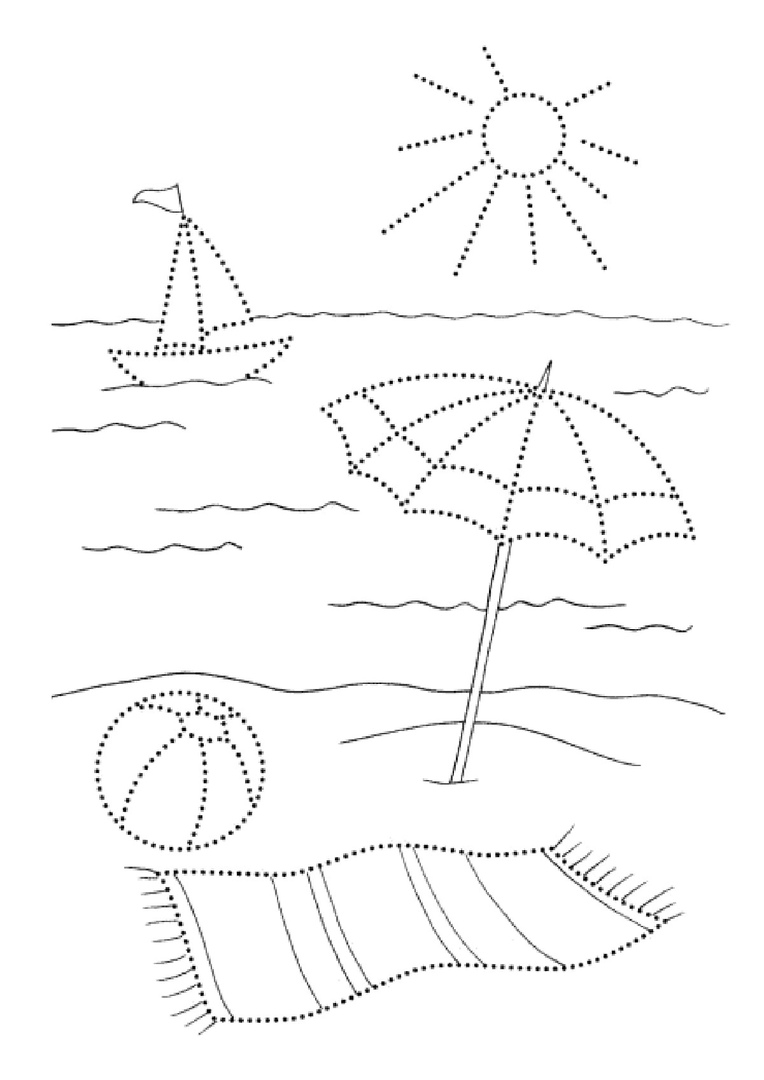 